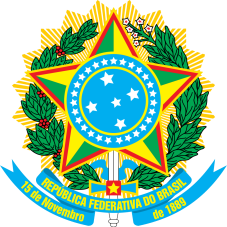 Embaixada do Brasil em LimaDECLARAÇÃO DECLARO SOB AS PENAS DA LEI, NÃO HAVER REALIZADO AINDA O TRASLADO DA PRIMEIRA CERTIDÃO DE NASCIMENTO.LIMA, ______________ DE ___________________20__.                          NOME:________________________________________________________________________                                                                      assinatura 